Staff Appreciation WeekStaff Appreciation Week is here!    May 4th – May 8thIf you would like to celebrate and thank your child’s teachers or other members of our amazing Sunset Ridge staff, the following “insider” information might help!Teacher Name:  Shelly MonestimeSome of her favorite things are…    Color:  Orange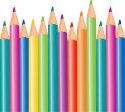     Sweet Treat:  Dots, Junior Mints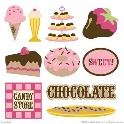   Beverage:  Water, Coffee, Diet Coke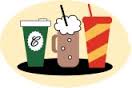     Hobby:  CrossFit, going to the movies with my boys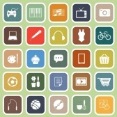      Restaurant:  In-N-Out, Chipotle, pizza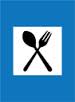   Store:  Marshall’s, TJMaxx, Nordstrom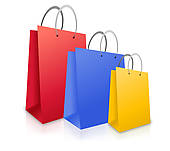 